¿¿SUMAMOS O RESTAMOS??¿¿AVANZAMOS O RETROCEDEMOS??¡Si quieres sumar o restar con este juego te divertirás!	Coge una tarjeta y tu compañero deberá darte la solución correcta. Os podéis ayudar de la casa del 100 o de las rejillas.Ganará el que más aciertos tenga de un número determinado de tarjetas que vosotros establezcáis. Por ejemplo:Dos sumas de dos sumandos y dos restas de dos términos.Dos restas de dos términos y dos tarjetas de búsqueda de los amigos del 100.Dos de búsqueda del término que falta de la suma o de la resta y otras dos de suma o resta con tres términos.Etcétera.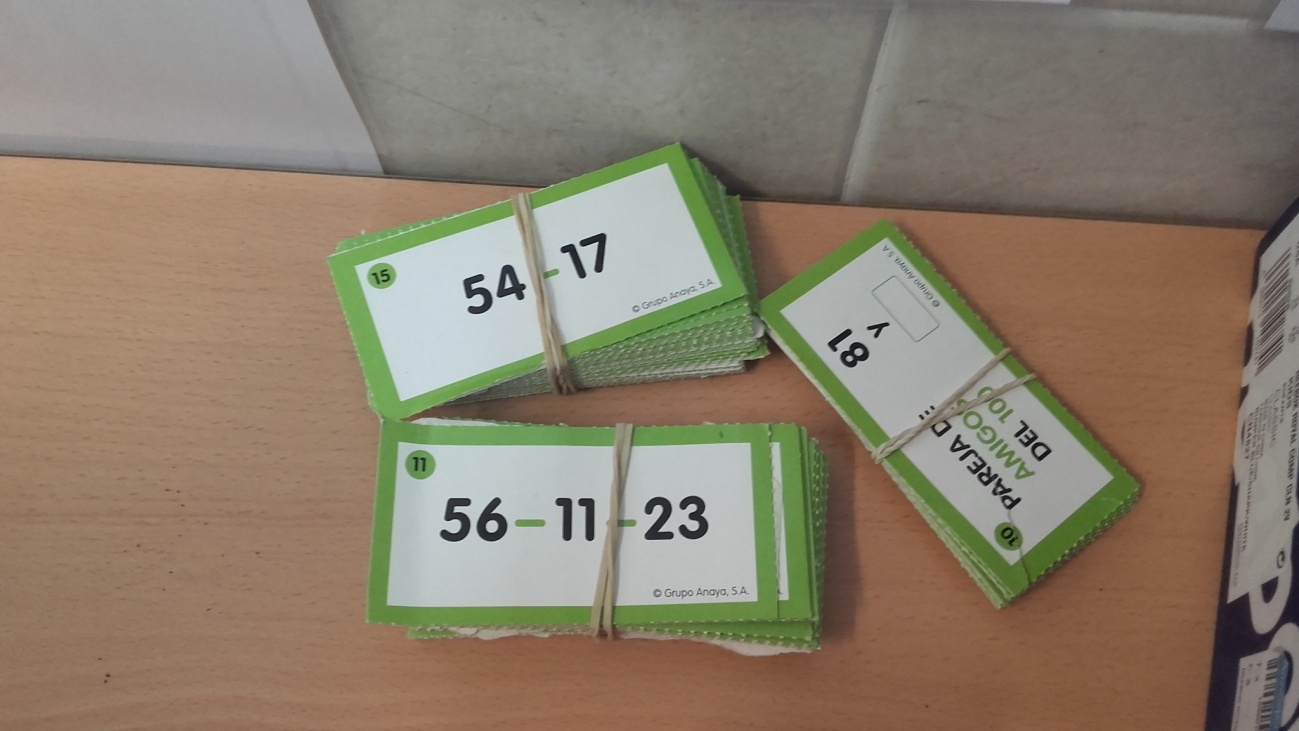 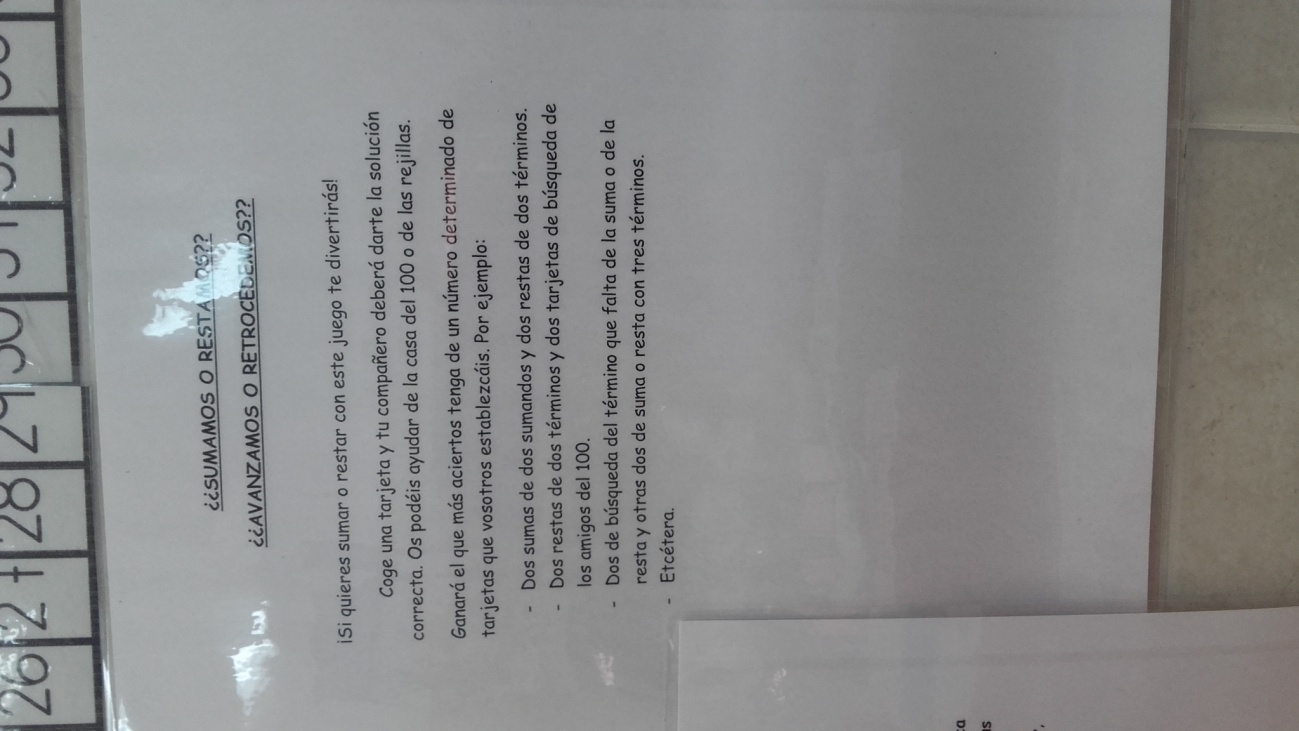 